*Tenants enjoy breakfast made-to-order every day.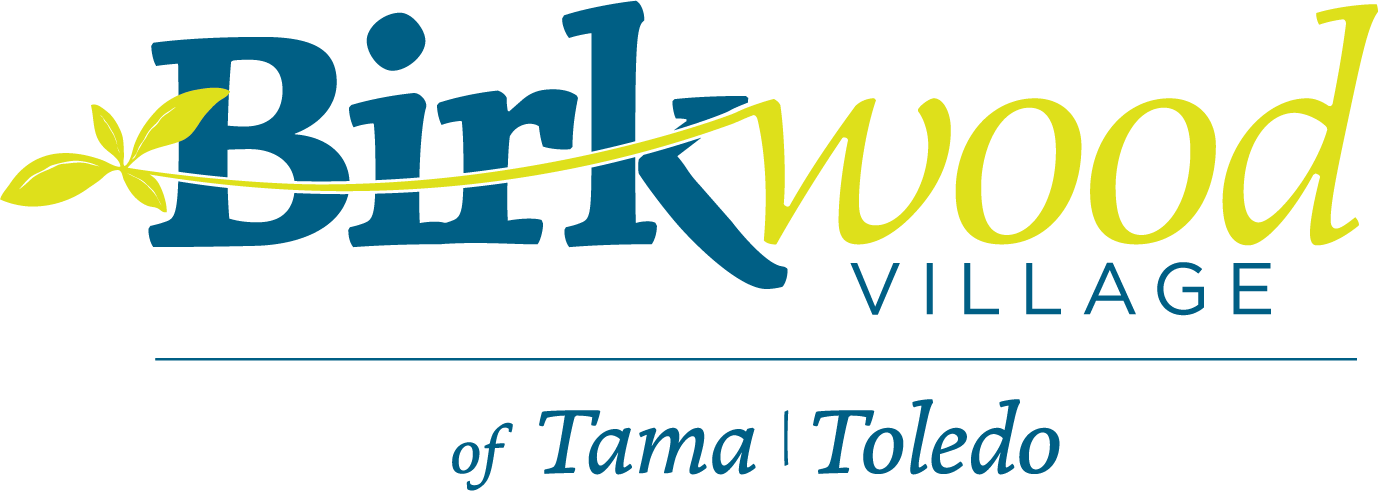 Roast turkeyGravyMashed Sweet potatoesRoasted vegBreadPieItalian lasagnaCaesar saladGarlic toastDessert cartSwiss pork chopbaked sweet potatoGreen beansBreadPeach raspberry crispHot beef sandwichMashed potatoesMixed vegOreo fluffGarlic butter chickenGarden vegetableRiceVegetablesBreadDessert cartCrispy fish tacosWith slawFried potatoesIce cream treatChile stuffed baked potatoTossed saladAngel food cake with strawberriesWalking taco casseroleCornbreadPearsIce cream dessertChicken tendersDipping sauceTater totsCarrotscupcakesSub sandwichTomato, lettuce, onion, pickleFritos corn chipsCreamy coleslawStrawberry fruit dessertCream of tomatoSoupCrackers 1/2 BLTCottage cheeseChocolate mousseBeef and cornbread casseroleFresh green bean saladMini swirl coneBeef & noodle soupDeviled eggTomato slicesCrackersDessert cartRoasted chickenPasta saladRanch beansBreadcookie